Практичне завдання 10Завдання 1. Визначити умовну річну економію і економію до кінця року від впровадження інновацій на підприємстві у травні поточного року, в результаті чого собівартість одиниці продукції зменшиться із 85 грн/од. до 80 грн/од. Згідно плану річний обсяг випуску продукції становить 3,5 млн од. Розв’язання(методичні рекомендації)Використовуючи формулу, умовно-річна економія підприємства від впровадження інновацій становить: Еу-р=(В1 − В2 )×N2 ;Еу-р= Оскільки впровадження інновацій заплановане у травні поточного року, то кількість місяців з моменту їх впровадження до кінця року становить 8 місяців, а тому економія до кінця поточного року складає: Ек.р.= (В1 − В2 )×N2× К/12 =Еу-р × К/12 ,Ек.р.=Завдання 2. Проєктний інститут працює над розробкою нової технології з переробки сільськогосподарської сировини. Вартість проєктних робіт становить 100 тис. грн, які мають бути освоєні протягом двох років: 60 тис. грн першого року і 40 тис. грн — другого. Виготовлення технічних засобів триватиме рік. Вартість обладнання 150 тис. грн, а монтажу — 40 тис. грн, який також повинен бути виконаний протягом року. Освоєння проєктованого технологічного процесу дасть змогу виробляти 450 тис. кг сільськогосподарської продукції за ціною 15 грн/кг. Собівартість продукції 12,5 грн/кг. Супутні капіталовкладення становлять 2000 грн щорічно. Термін експлуатації нової технології 5 років. Обчислити загальноекономічний ефект від розробки і використання нової технології у переробній галузі. Розв’язання (методичні рекомендації):Загальноекономічний ефект за весь термін служби нової технології можна обчислити як різницю вартісної оцінки результатів від її використання і вартісної оцінки витрат на проєктування, виготовлення й експлуатацію технології (формула 1): 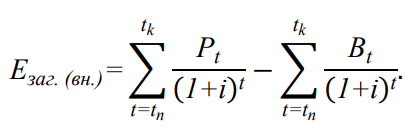 Результати від експлуатації технології за рік становлять: Із враховуванням різночасовості витрат і результатів, приведемо їх до одного моменту часу — першого року експлуатації технології. Таким чином, результати від експлуатації технології за весь термін експлуатації складуть: Рt= Витрати на створення і використання нової технології складаються із витрат на проєктування, виготовлення обладнання, монтаж лінії, а також витрат у процесі її експлуатації (формула 13.11): 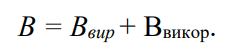 Витрати на проєктування, виготовлення і монтаж лінії з врахуванням фактора часу дорівнюють: Ввир = Річні витрати в процесі експлуатації лінії становлять: а за весь термін служби: Ввикор.= Звідси витрати на створення і використання нової технології складають: В = Таким чином, загальноекономічний ефект від розробки і використання нової технології становить: Езаг. = Завдання 3. Встановити величину внутрішньо економічного комерційного ефекту у виробника і споживача нового обладнання, якщо витрати на його виробництво становлять 40 тис. грн, рентабельність виробництва — 18%, ставка податку на прибуток — 25%. Від використання обладнання потужність підприємства зросте до 100000 виробів у рік, ціна кожного з яких 36 грн, а собівартість — 30 грн. Супутні капіталовкладення дорівнюють 500 грн щорічно. Термін експлуатації обладнання згідно з технічною документацією 4 роки. Розв’язання (методичні рекомендації)Внутрішньо економічний комерційний ефект у виробника нового обладнання можна обчислити як величину прибутку, що залишається у його розпорядженні, тобто чистого прибутку за формулою: 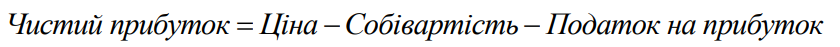 Знайдемо ціну обладнання за заданого рівня рентабельності: Ц = Таким чином, комерційний ефект у виробника нового обладнання дорівнює: Eвн. вир. = Внутрішньо економічний комерційний ефект у споживача обладнання знайдемо за формулою: 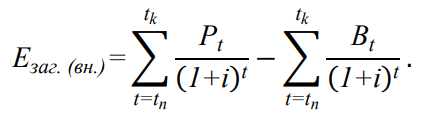 Результати від використання нового обладнання (виручка від продажу продукції) за рік дорівнюють Тоді за весь термін експлуатації: Рt= Річні витрати у споживача за перший рік становлять: Річні витрати у споживача за наступні роки складають: Тоді комерційний ефект у споживача машини за весь термін її експлуатації становить: Вt= Отже, комерційний ефект у споживача обладнання становить: Евн. спож. = 